Земля – наш общий дом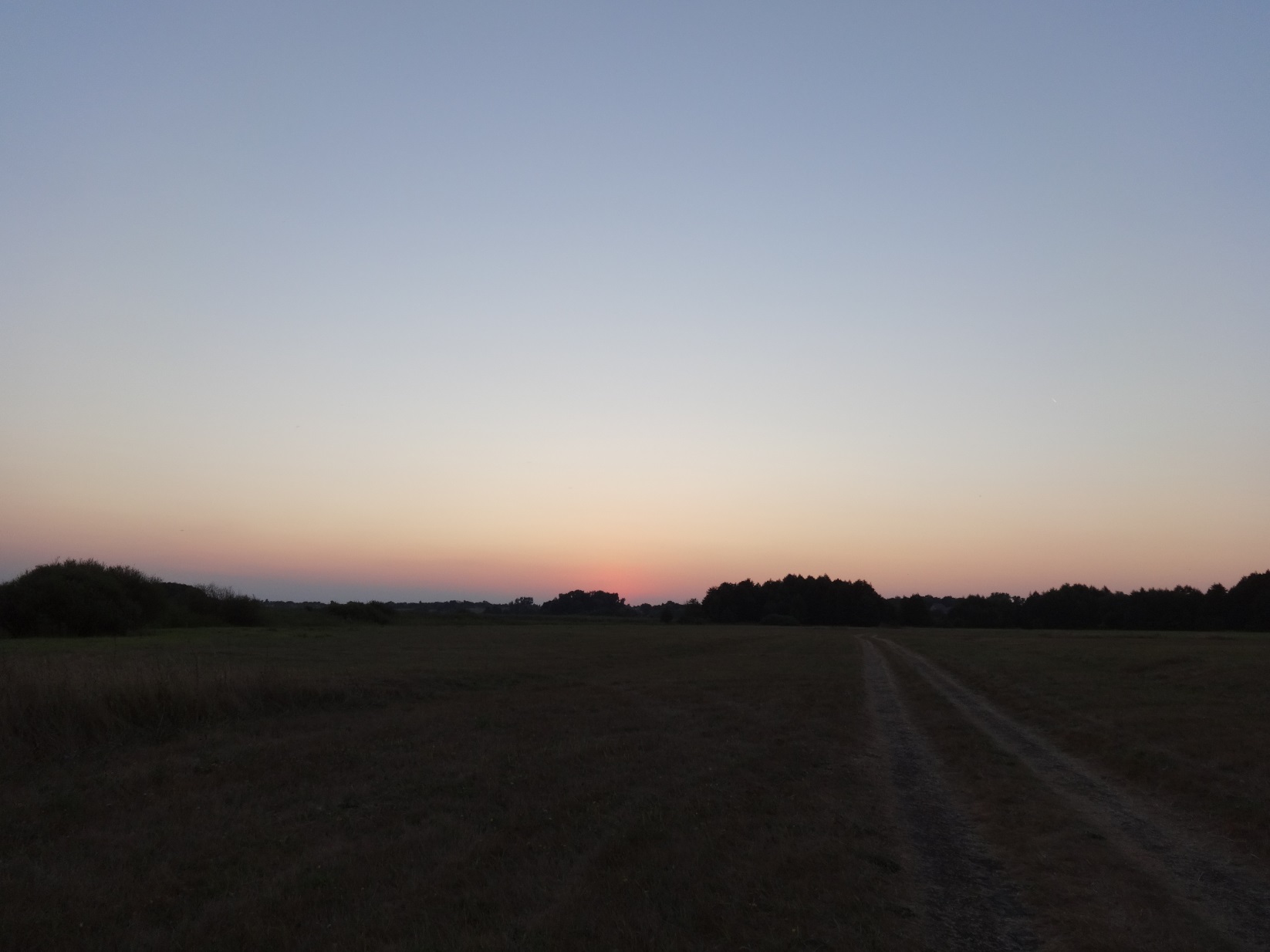     О родная земля!  Ты смотришь в высокое небо, окрашенное розовой зарёй. Твои закаты и  восходы, твои поля и луга, твои дороги, соединяющие тебя с небом … Твой мир дорог сердцу твоих детей…  Как не любить тебя, Земля? Как не называть матерью?..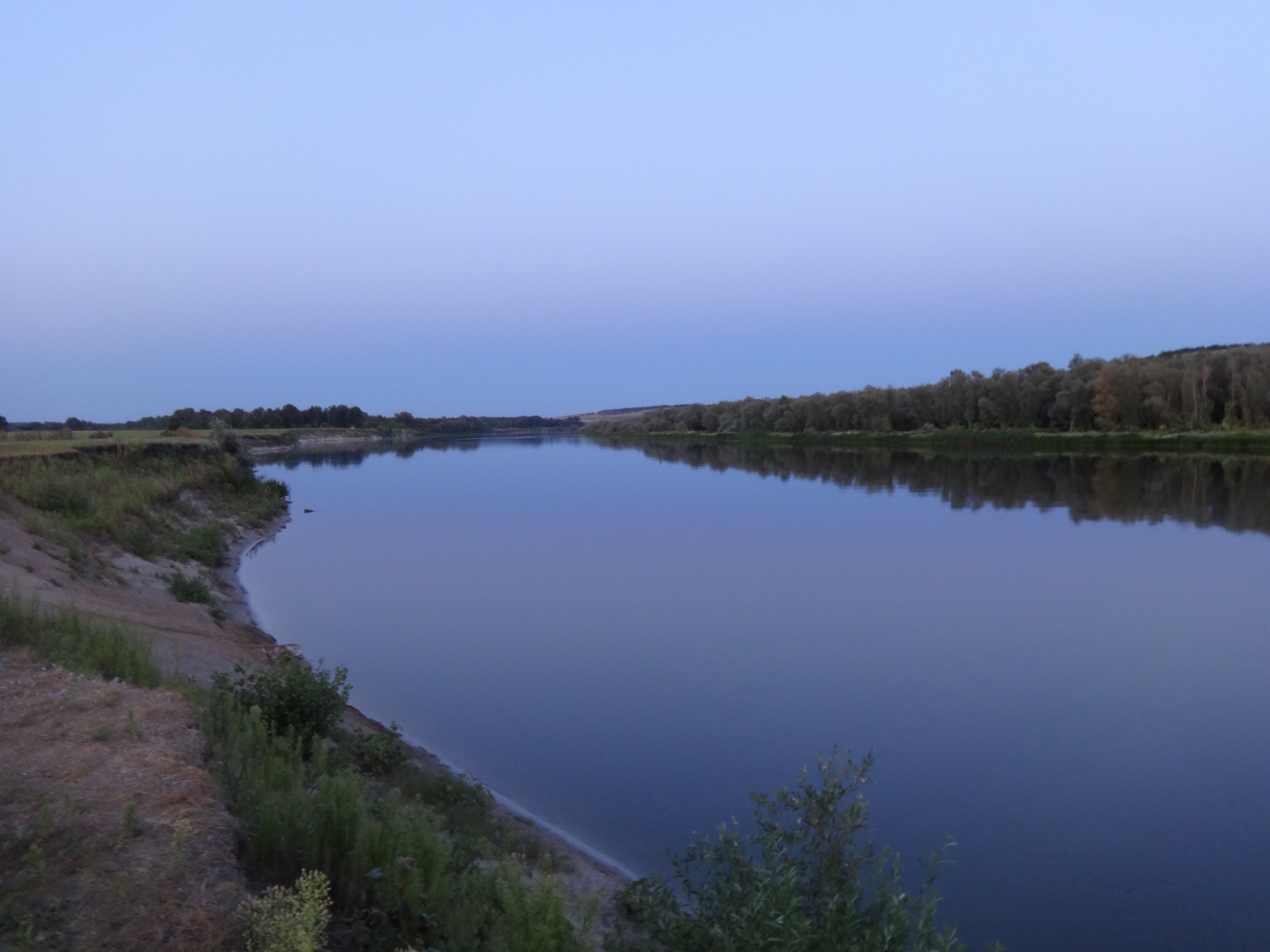   Твои реки глубоки и прозрачны. Леса  отражаются в них, как в зеркале. Смотрятся в твои  величавые воды прибрежные ивы, переговариваются с ветром степные травы… Плещутся на мелководье стайки золотистых мальков, вьют гнёзда по берегам твоих рек проворные ласточки-береговушки.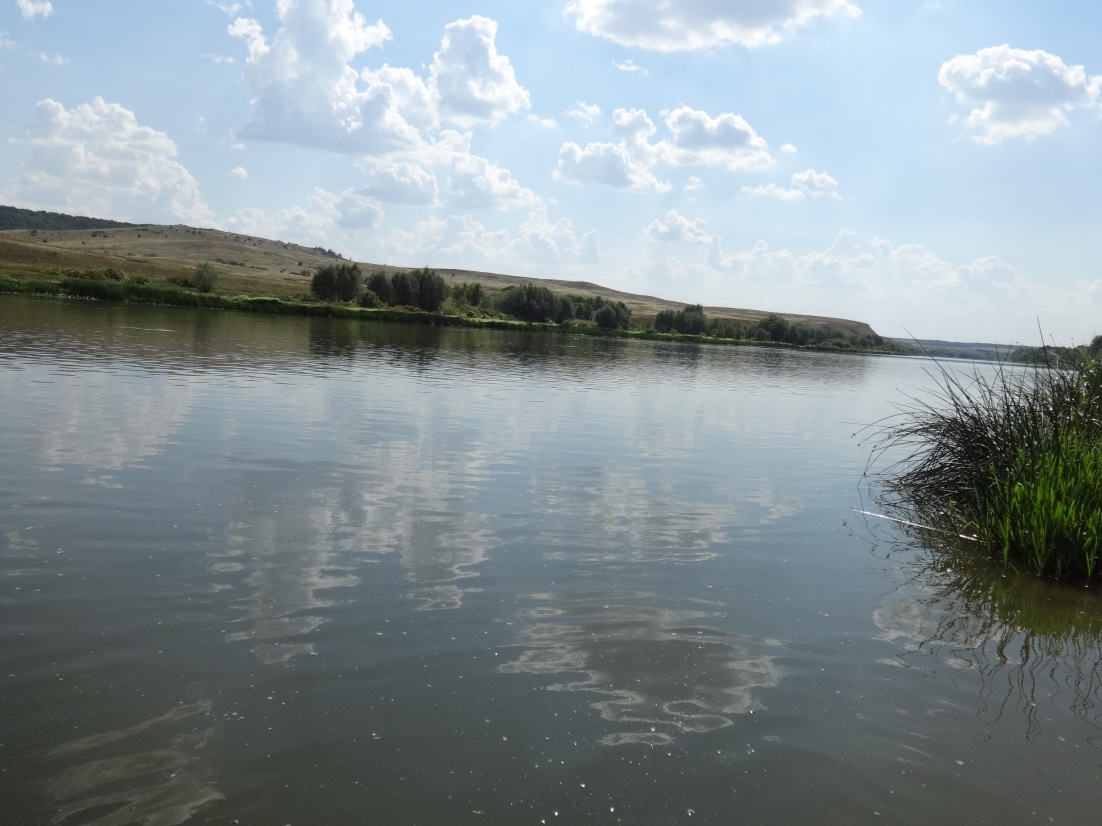    Белоснежные облака, пронизанные светом, плывут над тобою, земля,  рябью играют на поверхности твоих рек.       Твои высокие холмы выжжены солнцем, а степные ветры-суховеи поют в расщелинах твоих меловых пещер. Ты наш общий дом, Земля! Мы все дети твои…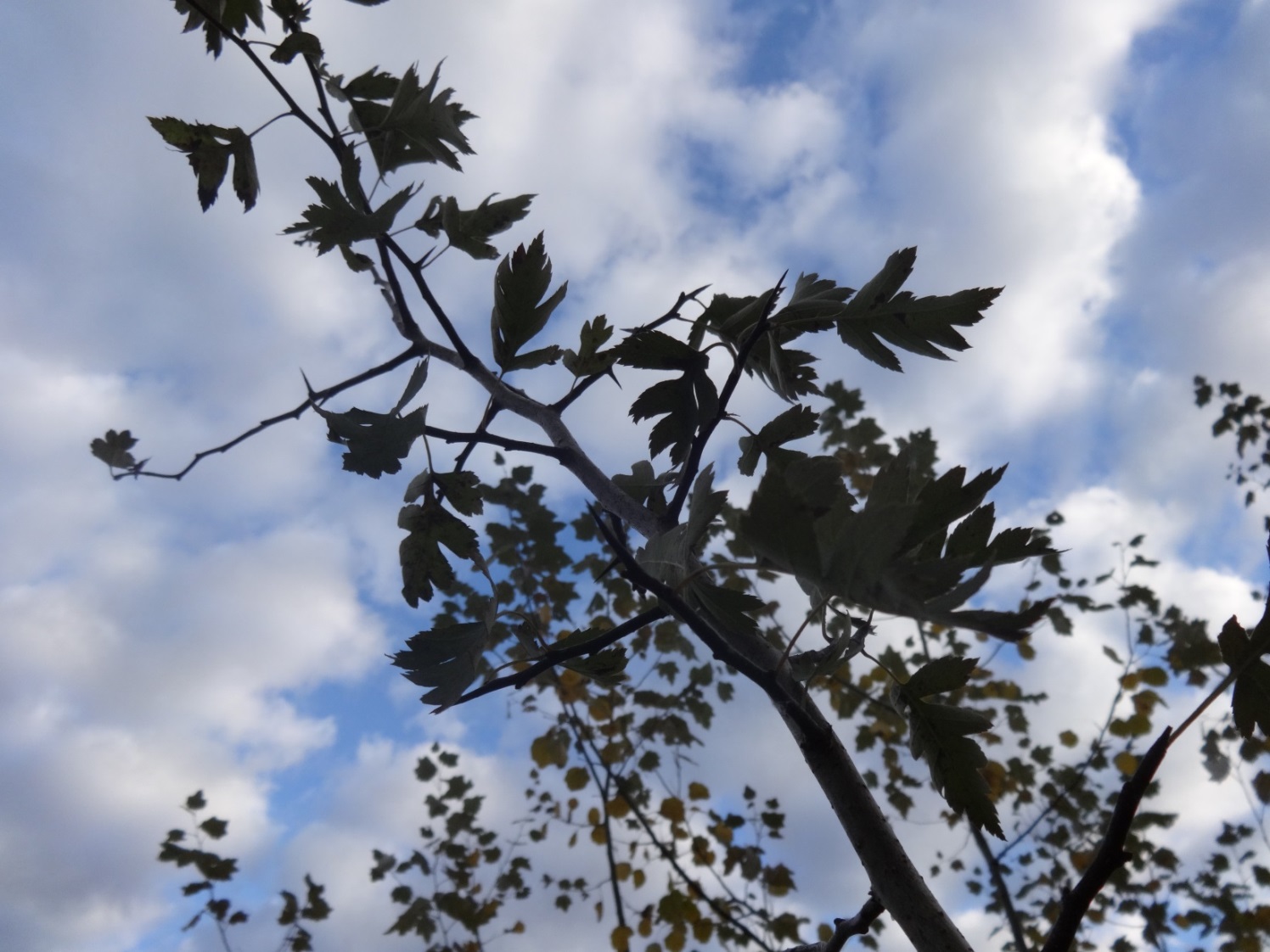     Как одинокая веточка, спорящая с судьбой, жаждет заглянуть в голубые глаза небес, так все мы  – дети твои – большие и малые, говорливые и бессловесные, одинаково ждём от тебя, Земля, ласки и тепла!  Ждём любви твоей материнской…      Как последние цветы осени кричат нам ярким золотом своей прощальной красоты: «Мы любимы! Мы живы! Мы так хороши!» –  так каждый из нас  трогательно просит  снисхождения к себе, к своей хрупкости, ранимости и недолговечности. 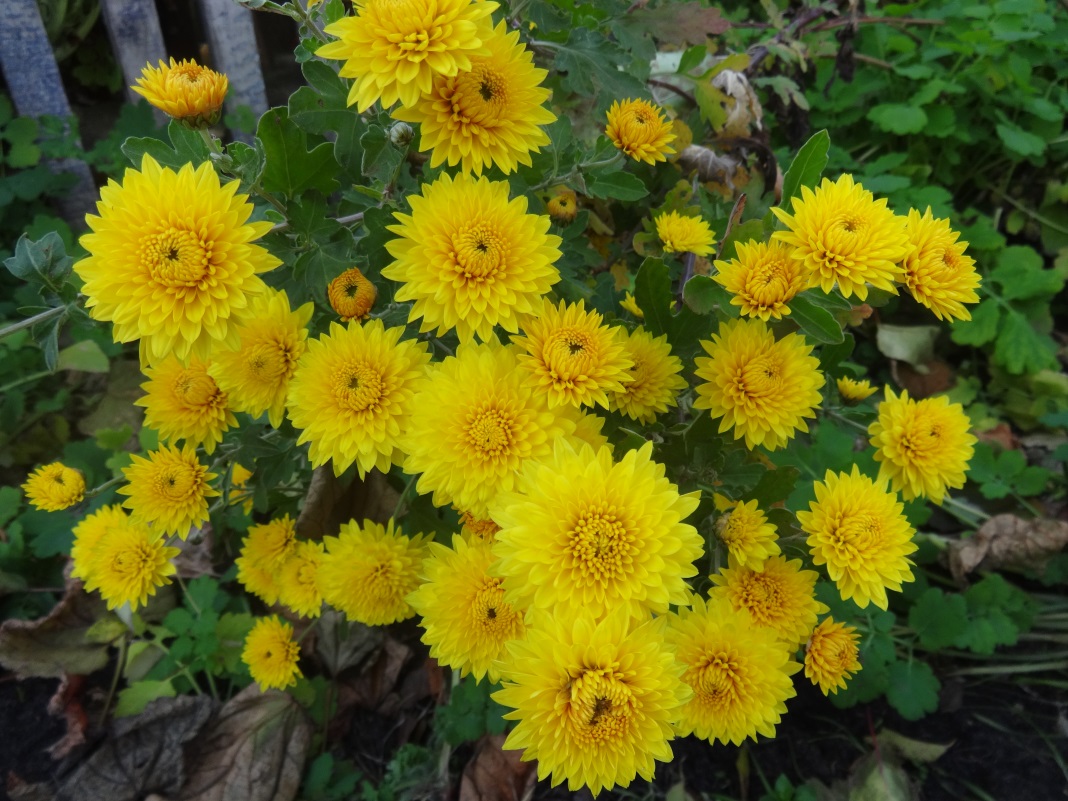     Каждый из нас – цветок на земле!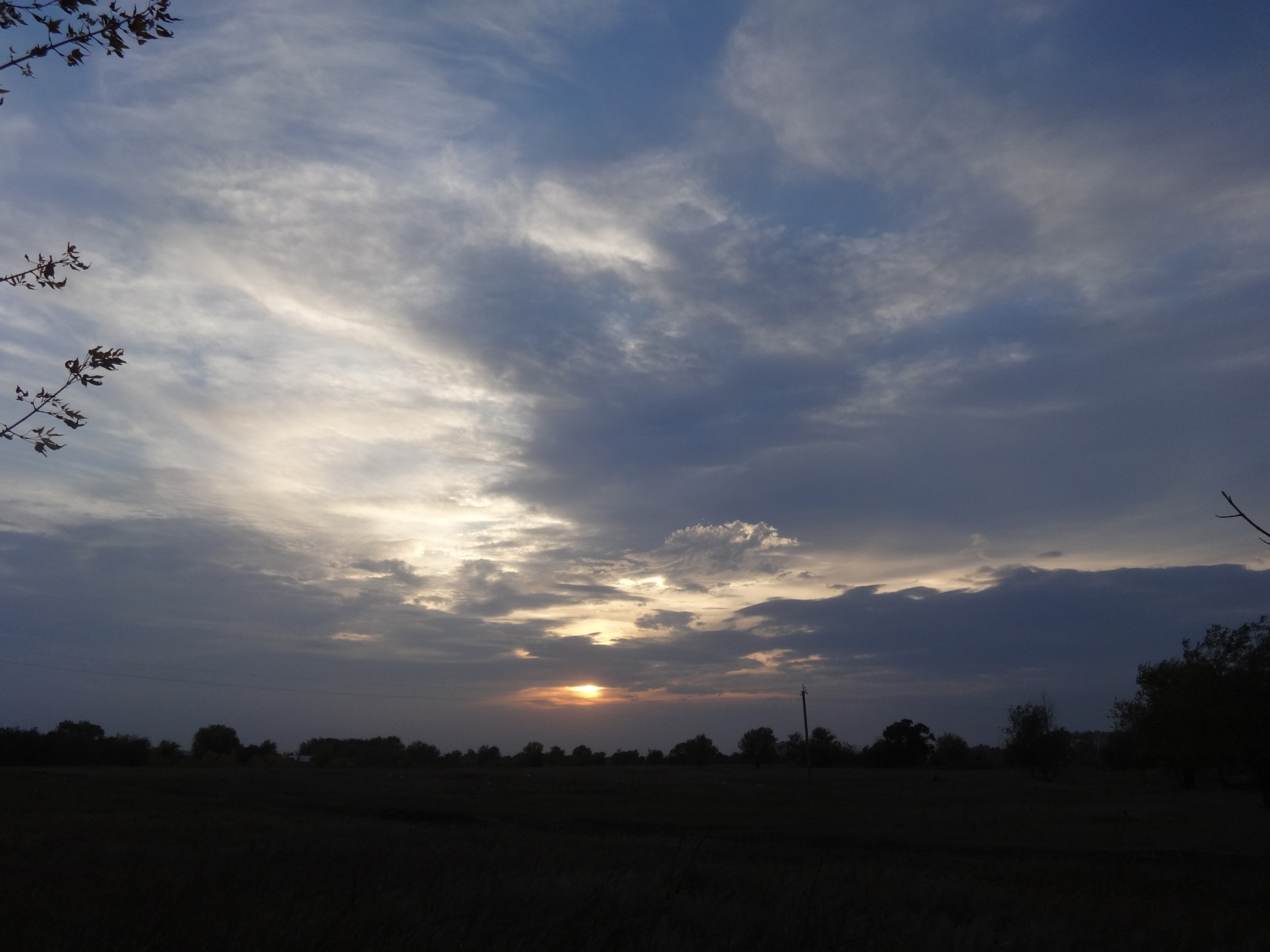     Когда же над нашим домом сгущаются сумерки, и солнце прощальный взгляд бросает на осиротевшую землю, мы  молим Бога пережить нависшую над нами тьму, чтобы хором воспеть рождающийся новый день! 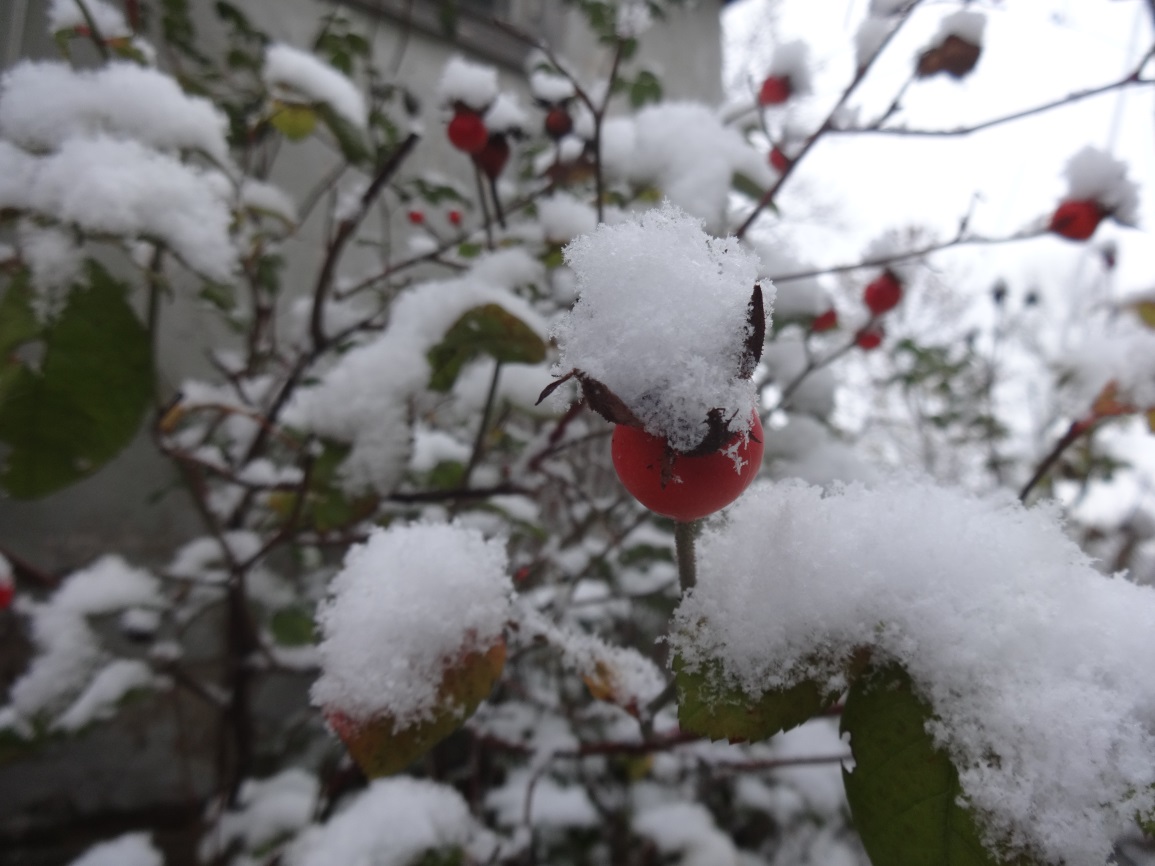 Ты укрываешь нас, земля, первым снегом –как пух, мягким и нежным.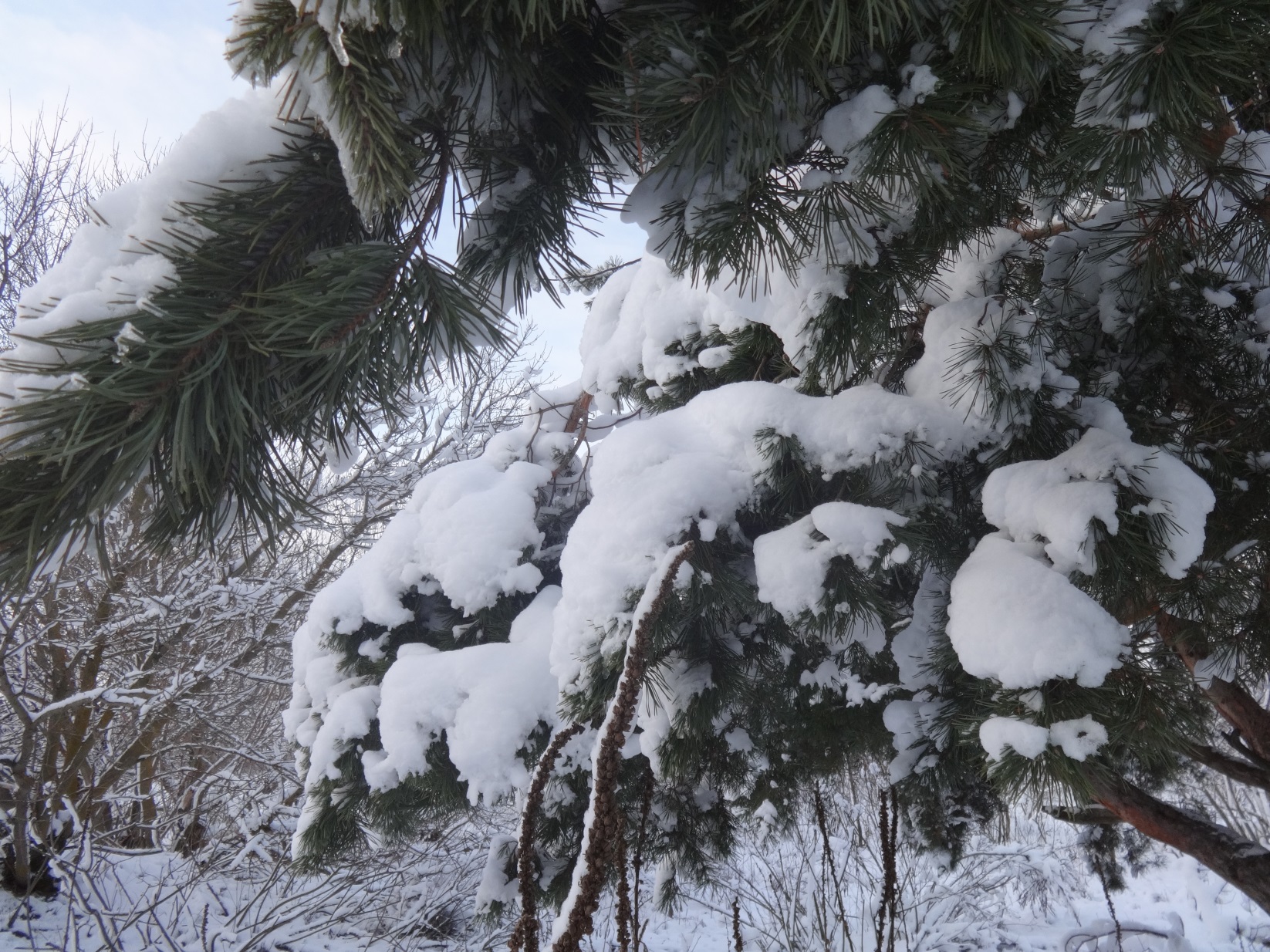     Ты одеваешь нас в белые ризы, ты набрасываешь на нас  сказочные уборы причудливой формы. И мы готовы переждать холода, чтобы услышать с тобою вместе песню жаворонка…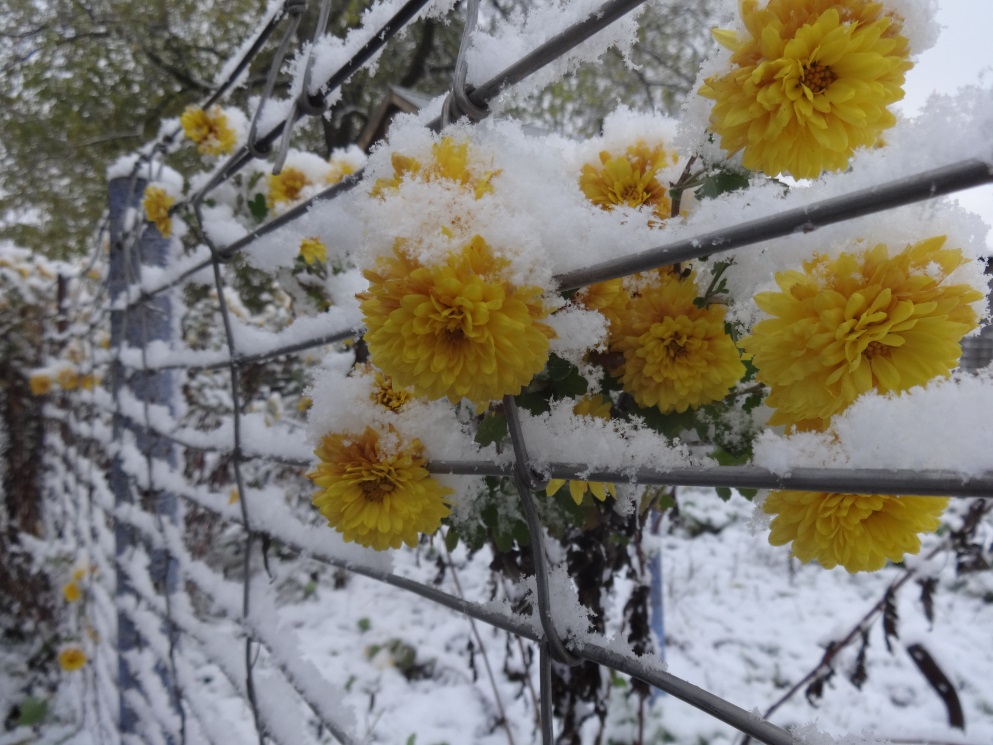   Мы прорвёмся из плена несвобод и лишений, преодолеем преграды и ограничения, потому что мы верим в жизнь даже на пороге смерти, в её вечное воскресение и обновление!.. 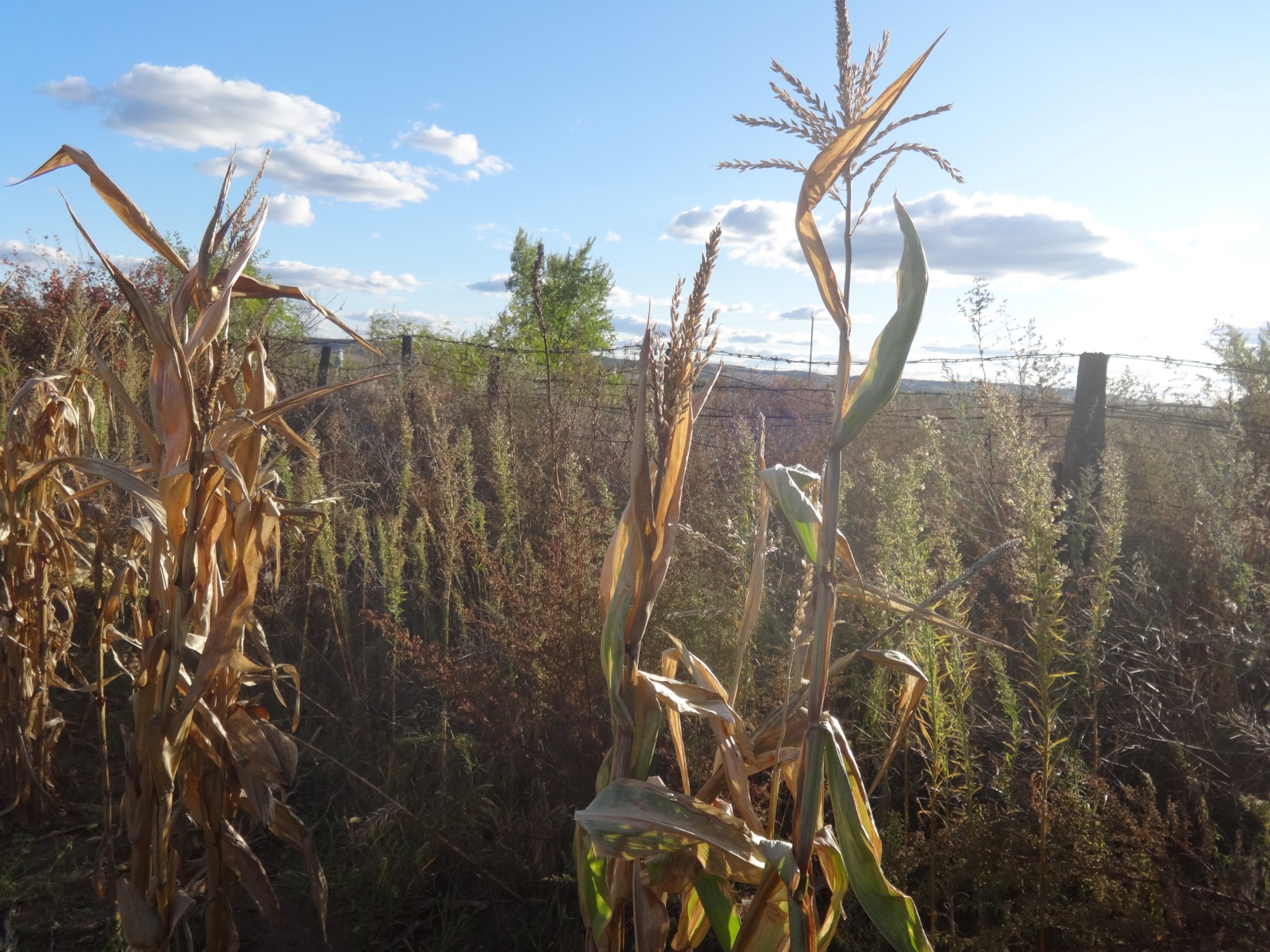    Пора жатвы прошла, мы сделали своё дело на земле, но мы не просим наград, мы просто ляжем в тебя, земля, просто сделаемся тобою… И пускай плывут облака над тобою, земля, – без нас, и пускай другие живут на земле, – без нас, и пускай начинается новый день, – в  песнях твоих, земля, в жизни  твоей святой…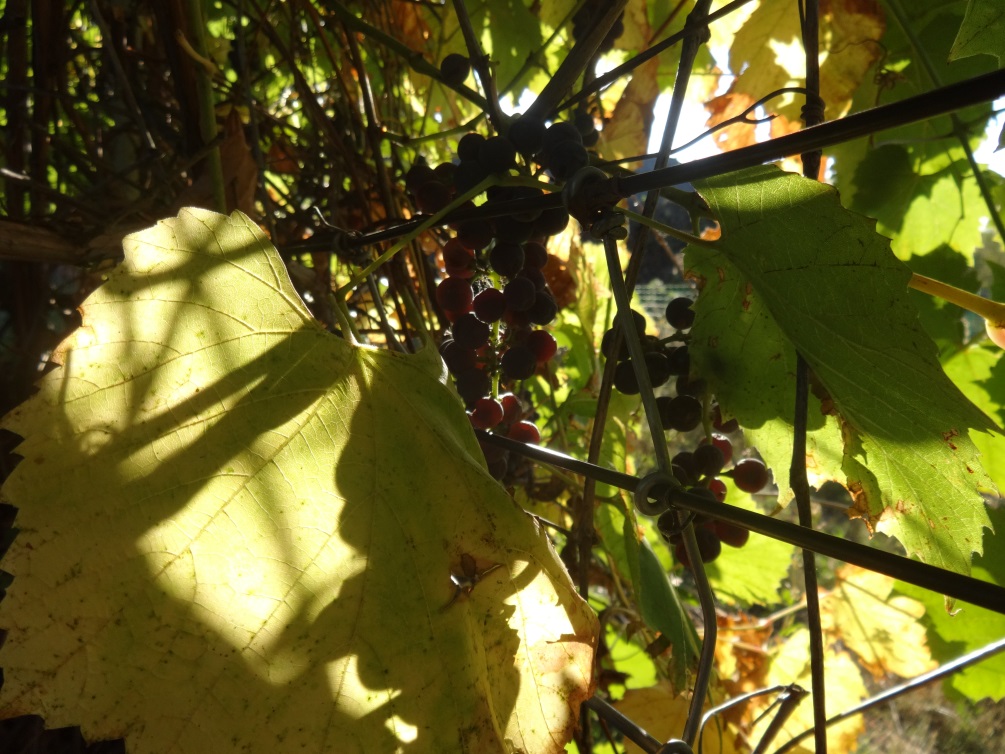    В виноградной лозе – жизнь!С виноградной лозою сравнил себя Посланный с Небес,  а нас  – с ветвями: « Кто пребывает во Мне, и Я в нем, тот приносит много плода…»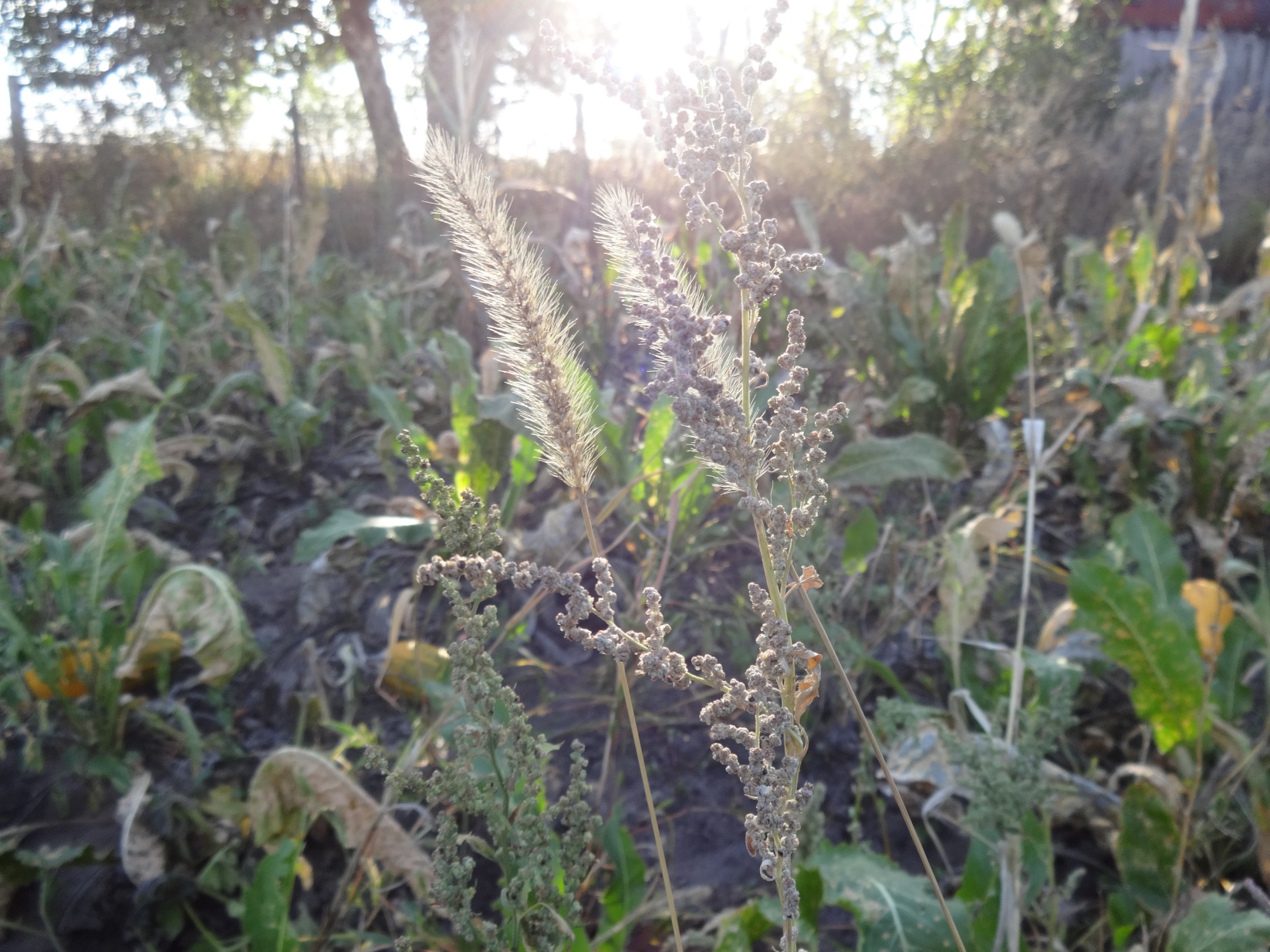    В этом буйстве трав – вечная жизнь Земли. Травы подобны людям, и люди подобны травам… «Я к вам травою прорасту…» –  сказал поэт. О как он был прав! 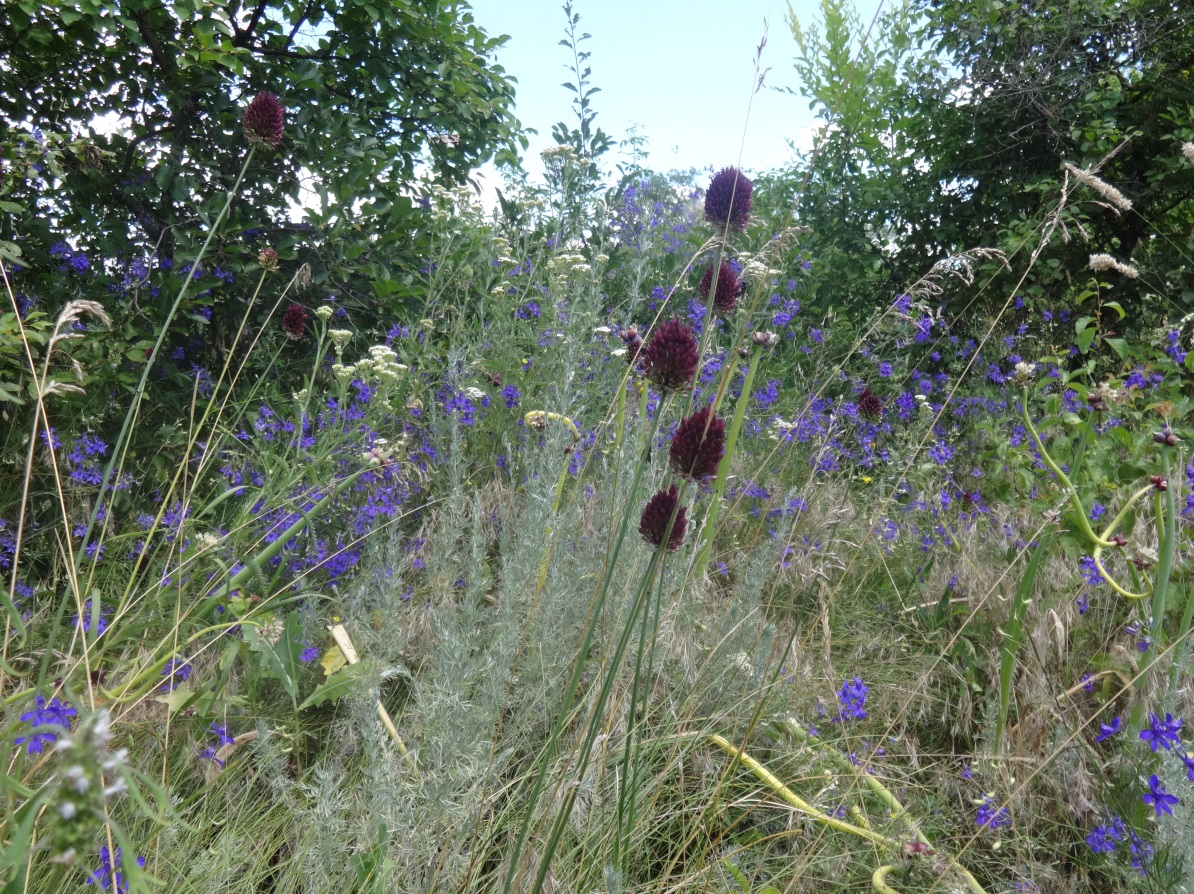     Всё взаимосвязано в Доме твоём, Земля!    Любовью живо всё! Любовью соединено навеки…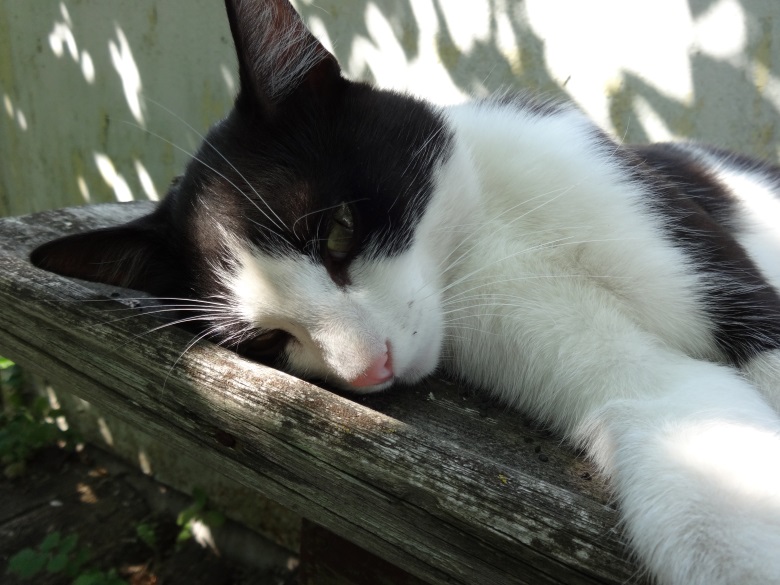 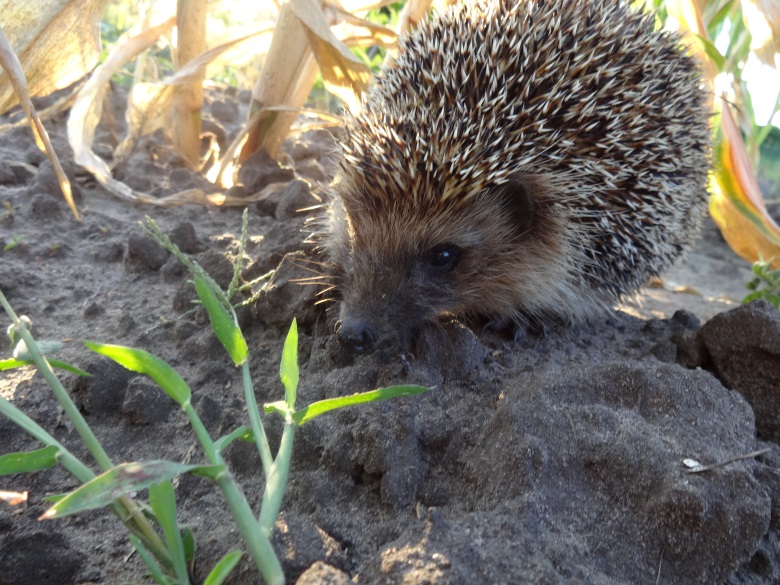 Все мы дети Земли, все – братья! Все живём в одном общем доме, имя которому – Земля! 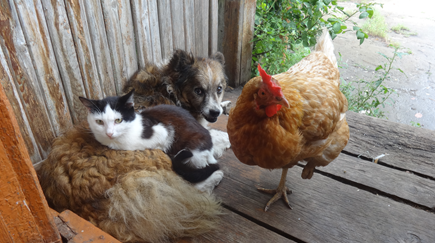 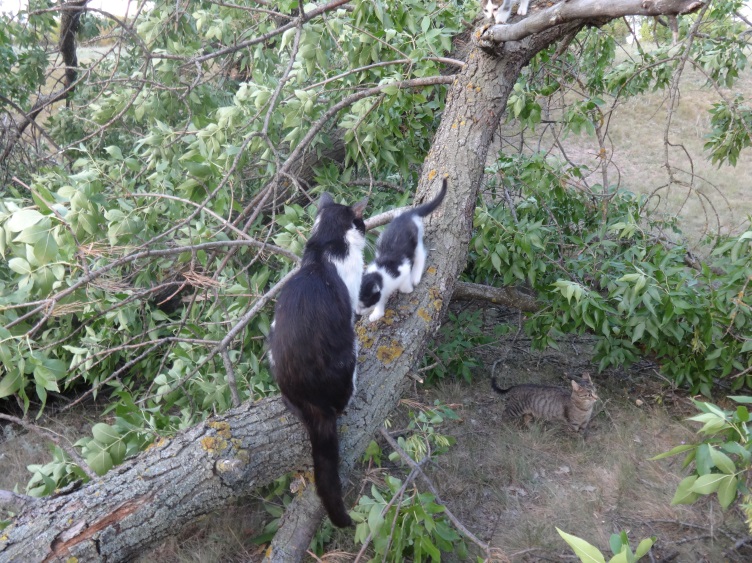 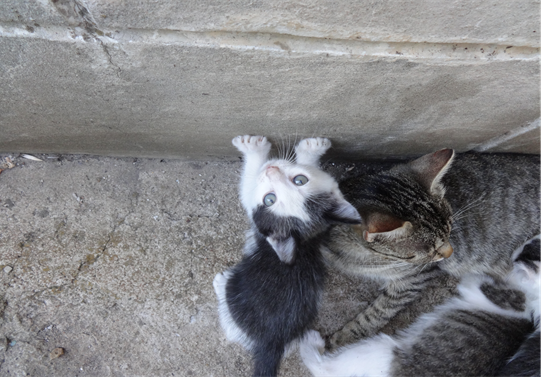 Продолжается жизнь, продолжается день… Счастья тебе, Земля! Мир твоему Дому!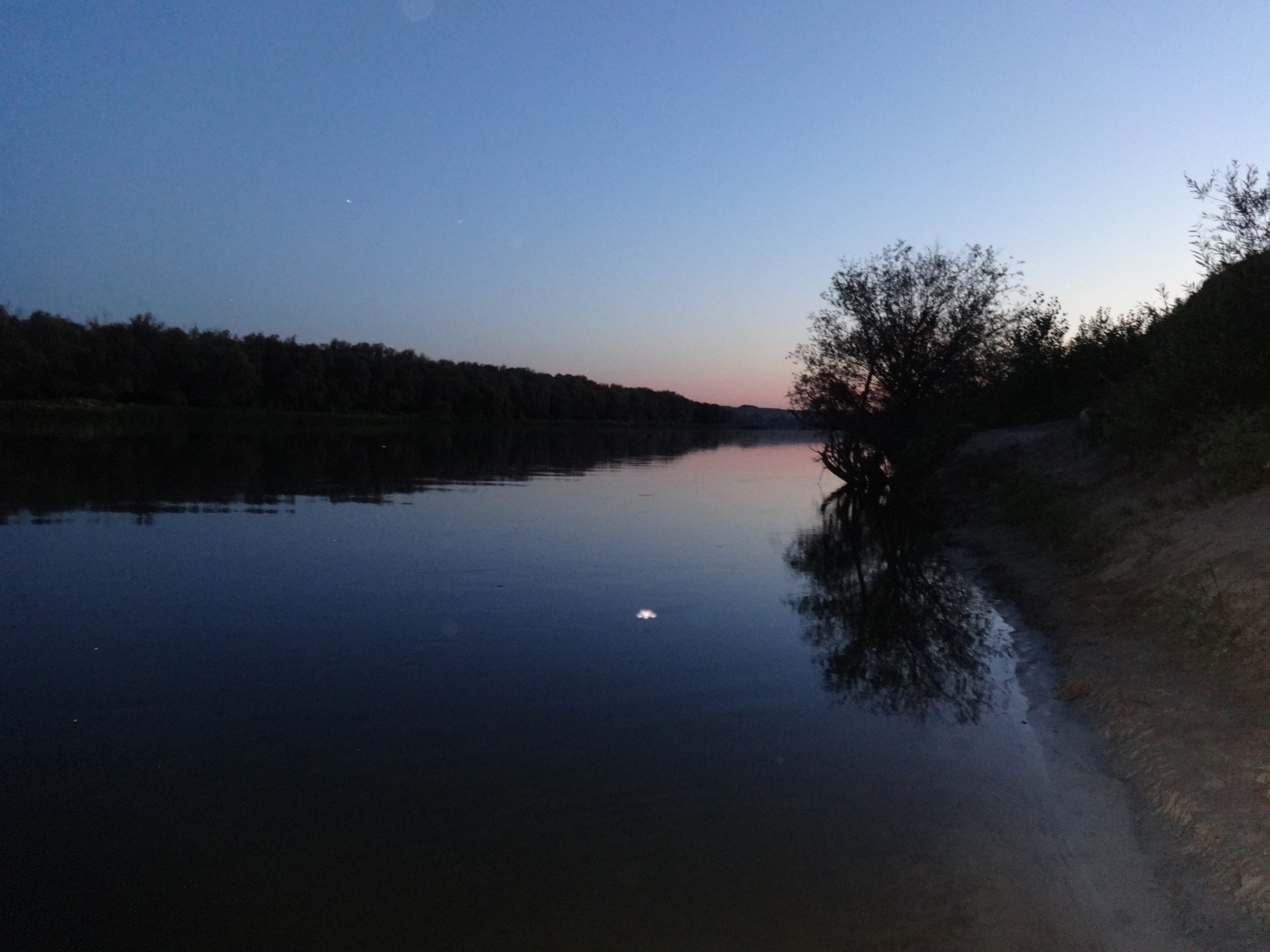      Тайну мироздания хранишь ты, Земля… Дом твой велик, как велика река времени, соединяющая миг с вечностью. Благословенна ты, Земля! Благословенна Жизнь на Земле…